Thematic Video : Recycling 1: What is Waste?  
Age: 8-12 years  
Creators: Media’Pi France
Watch our Thematic Topics at: 
http://opensign.eu/thematic_topics/89 and http://opensign.eu/thematic_topics/88Competences :Understand the concept of waste and the impact of waste on the environment and health.
Give examples of pollution Adopt a critical attitude towards consumption 
European Key Competences :https://eur-lex.europa.eu/legal-content/EN/TXT/?uri=uriserv%3AOJ.C_.2018.189.01.0001.01.ENG&toc=OJ%3AC%3A2018%3A189%3ATOC Formative evaluation: Explain what is wasteTell the difference between objects and waste Explain the consequences of discharging waste into natureGive examples of how waste is accumulated and it’s consequencesExplain the harmful nature of waste and its link between nature, food and health.Summative evaluation:- Define the concept of waste and how to analyse one’s own wasteSpecific vocabulary and keywords:Waste, rubbish, bottles, per day, per year, per person, nature, toxic, dangerousLesson outline: First, watch the video with pauses, ask questions about the sign language that is being used and pause to ask questions about vocabulary and concepts. Go back to the beginning of the video. Then, watch the video a second time without stopping.Resources required : computer, video projector, examples of waste and packaging Focus on sign language: Be careful to be precise about the names of materials and objects.Exercises, games and evaluation1. Circle in red what can be put in the rubbish bin 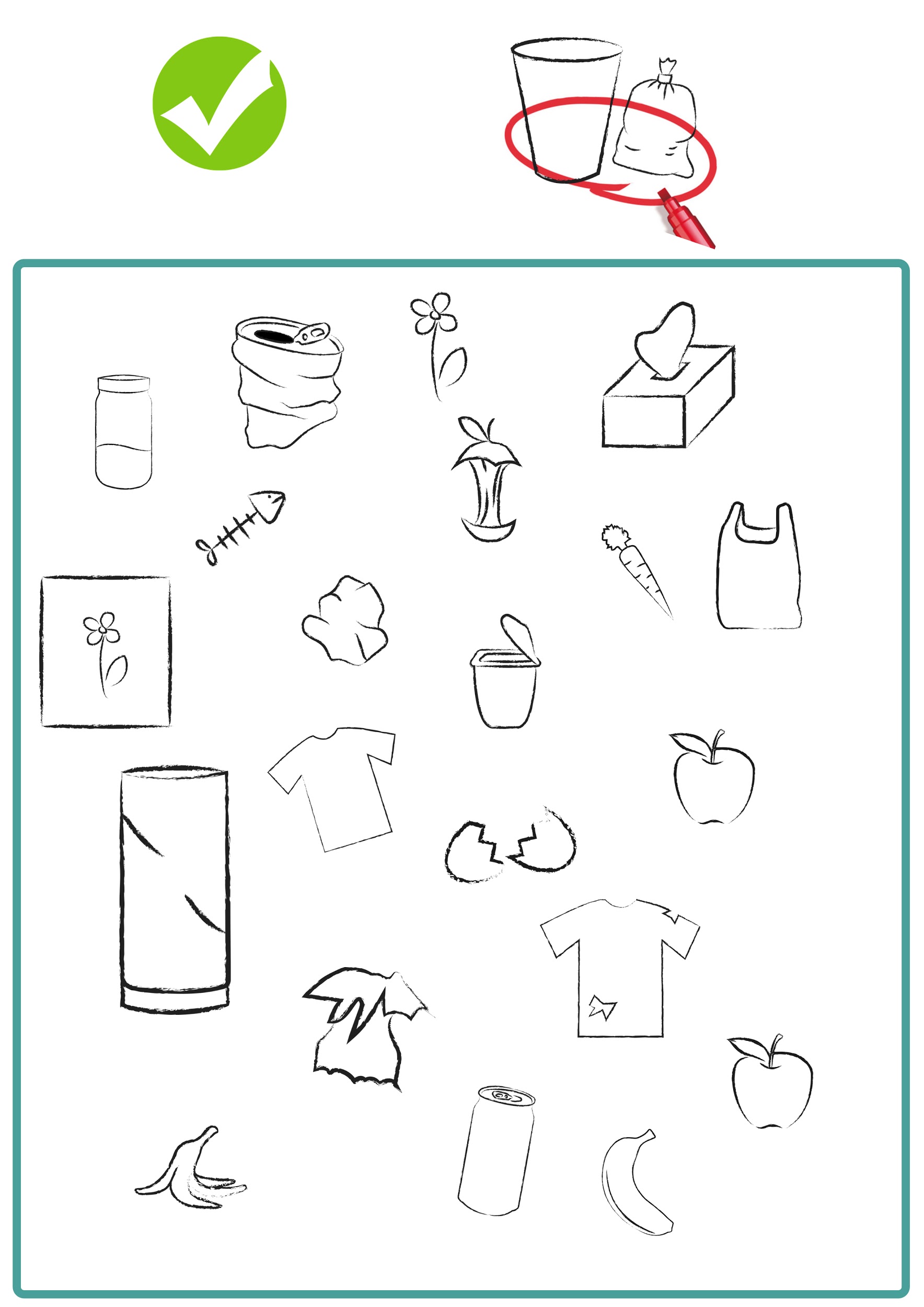 2. Why does this boy look worried?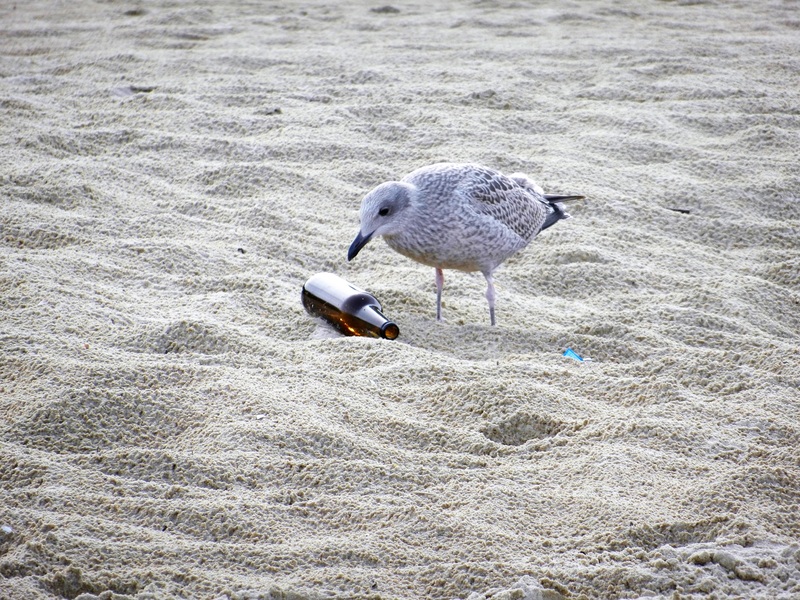 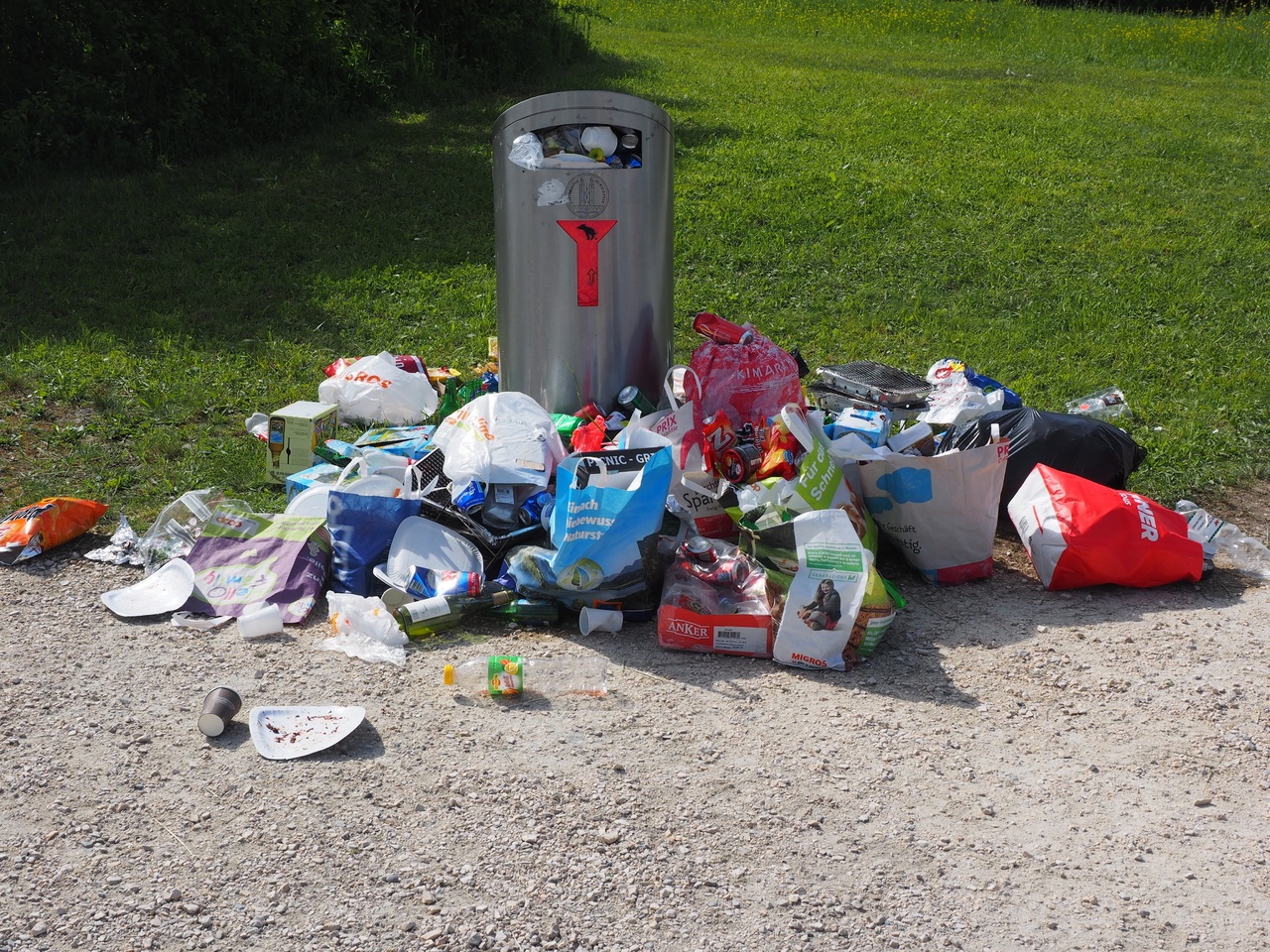 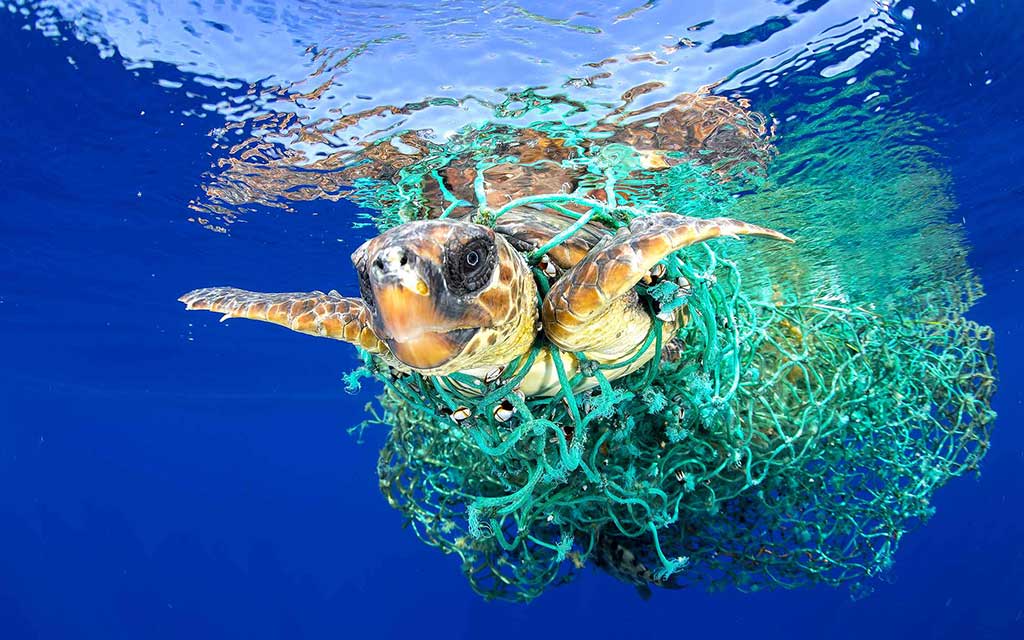 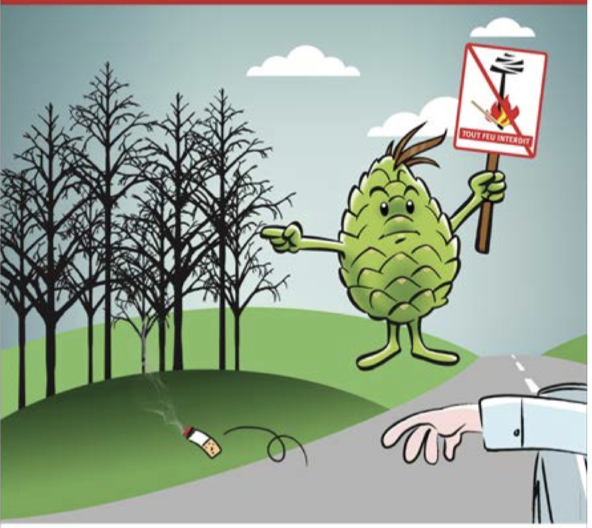 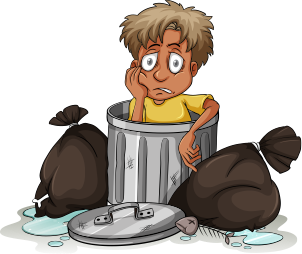 3. What is composting? 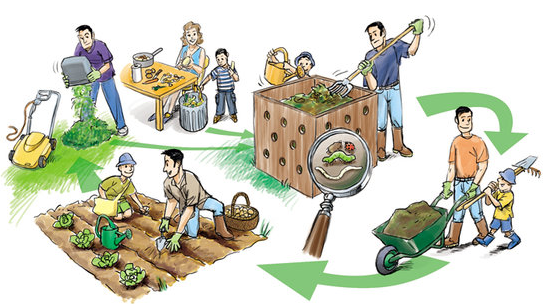 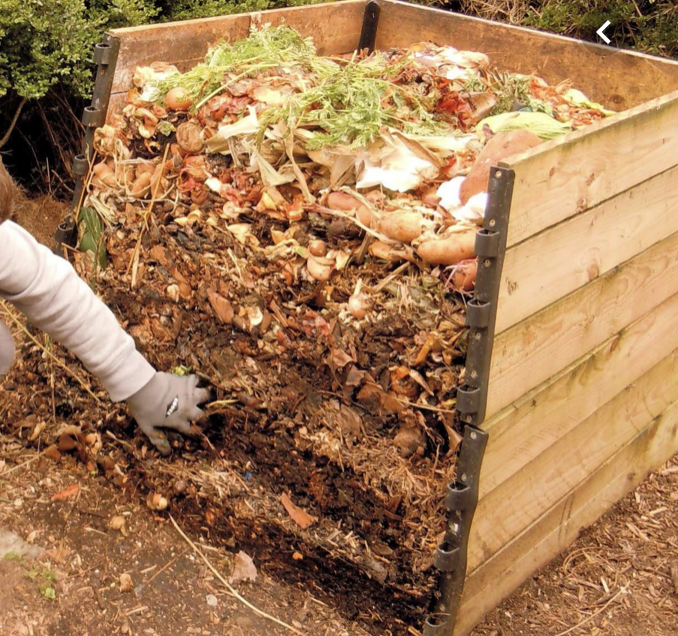 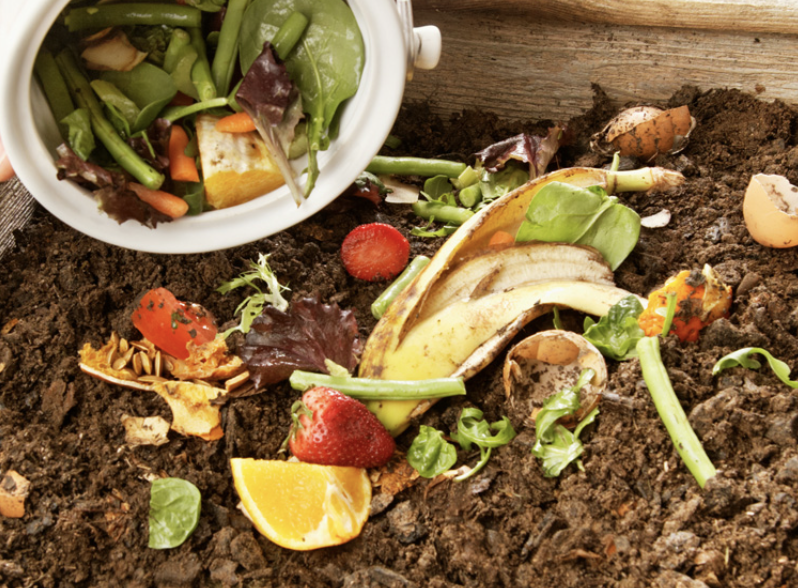 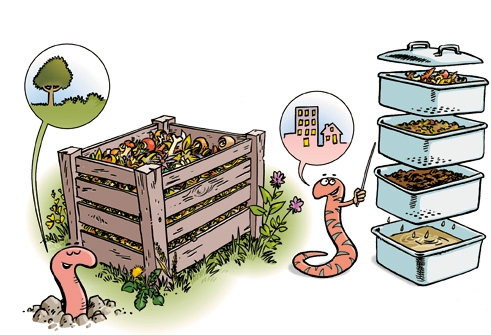 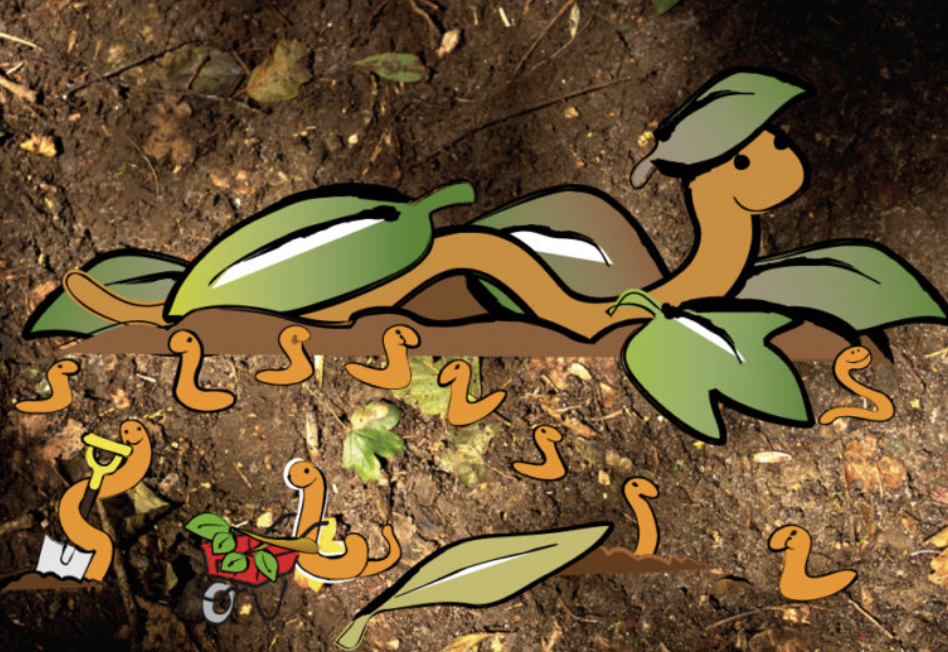 Extend / Enrichment / Prolongation Web links with others digital tools:1. How to keep plastics out of our ocean? / National Geographic https://www.youtube.com/watch?v=HQTUWK7CM-Y Ce projet n ° 2017-1-FR01-KA201-037433 a été financé avec le soutien de la Commission européenne. Cette publication n'engage que son auteur et la Commission ne peut être tenue responsable de l'usage qui pourrait être fait des informations qui y figurent.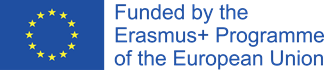 